GENERAL AFFILIATION AS PER DETAILS GIVEN BELOW: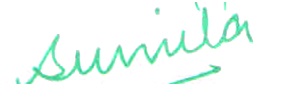 HeadmistressDAV Police Public SchoolPolice Lines Karnal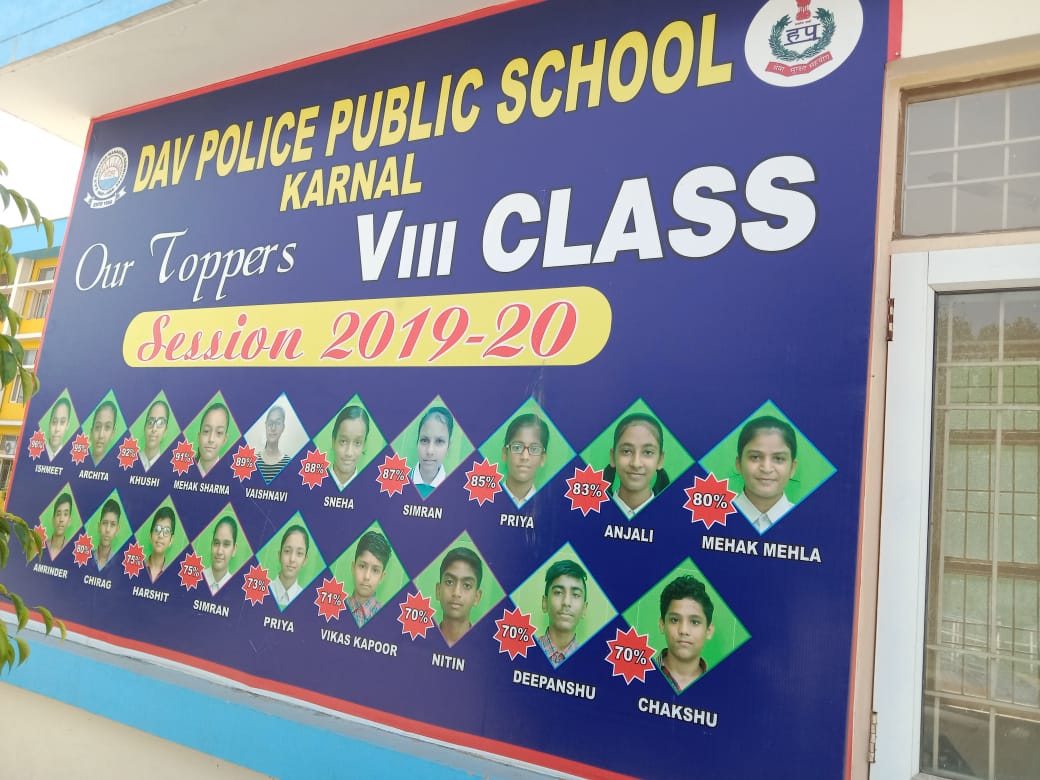 AFFILIATION NO.531758AFFILIATED FORSECONDRY SCHOOL EXAMINATION CLASS 1 TO 10CAREGORYFRESH AFFILIATIONPERIOD OF GENERAL AFFILIATION01.04.2020 TO 31.03.2023YEAR AND MONTH FROM WHICH ADMISSION CAN BE TAKEN IN CLASS- IX1 APRIL ,2020YEAR AND MONTH IN WHICH FIRST BATCH OF CLASS-X WILL APPEAR IN BOARD EXAMINATIONS.MARCH,2022